Информационное сообщение о подаче в суд заявлений Уважаемые граждане!Усяжский сельский исполнительный комитет в соответствии с пунктом 13 Указа Президента Республики Беларусь от 24 марта 2021 года № 116 «Об отчуждении домов в сельской местности и совершенствовании работы с пустующими домами» информирует о направлении сельским исполнительным комитетом в суд Смолевичского района заявления о признании бесхозяйными  жилых домов, расположенных по следующим адресам:За дополнительной информацией обращаться к начальнику отдела жилищно-коммунального хозяйства Смолевичского райисполкома Безручко Елене Николаевне по телефону 801776 44190 или в сельский исполнительный комитет по месту нахождения дома по телефоне 801776 67 288Местонахождение домаМинская область, Смолевичский район, Усяжский с/сДер. КальникиУл. Заболотная б/нМинская область, Смолевичский район, , Усяжский с/с, дер. Кальники, ул. ЗаболотнаяМинская область, Смолевичский район, , Усяжский с/с, аг. Усяжа, Д. 67Минская область, Смолевичский район, Усяжский с/сДер. КальникиУл. Дачная, 45Фото дома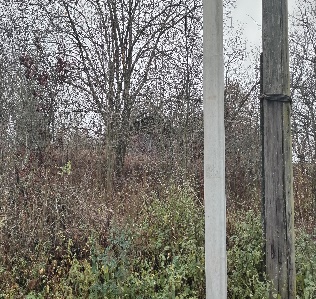 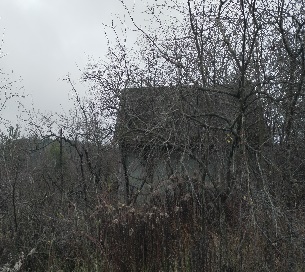 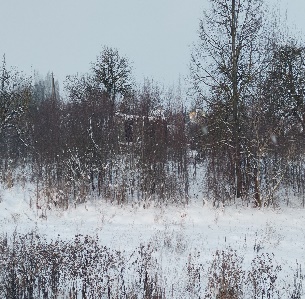 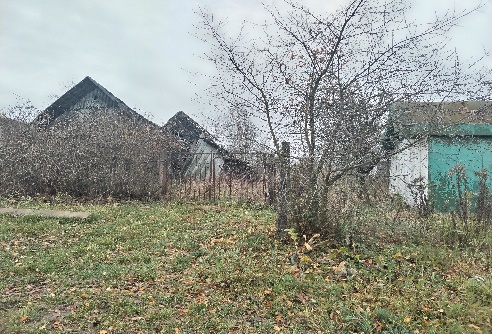 Сведения о лицах, включая наследников, информация о которых содержится в акте осмотра, которым предположительно жилой дом принадлежит на праве собственности, хозяйственного ведения или оперативного управления, иных лицах, имеющих право владения и пользования этим домомНаследники не установленыФилипович Татьяна МихайловнаДедович Надежда ВладимировнаРосса Вера ПавловнаКрючкова Надежда ГригорьевнаНавицкий Владимир ГригорьевичНовицкий Михаил ГригорьевичСрок непроживания в жилом доме собственника, иных лиц, имеющих право владения и пользования этим домомболее 30 летболее 30 летОколо  10 летОколо 5 летВнесение платы за жилищно- коммунальные услуги, возмещение расходов на электроэнергию, выполнение требований законодательства об обязательном страховании строений, принадлежащих гражданам, уплата налога на недвижимость, земельного налоганет сведений,отключен от электросетинет сведений,отключен от электросетинет сведений,отключен от электросетинет сведений,отключен от электросетиРазмер жилого дома5*55*6 мнет данных8*5Площадь жилого дома30 кв.м30  кв.м20  кв.м.40 кв. мДата ввода в эксплуатацию жилого домаСведения отсутствуютСведения отсутствуют1940Сведения отсутствуютМатериал стендереводереводереводеревоЭтажность1111Подземная этажностьнетнетнетнетСоставные части и принадлежности жилого дома, в том числе хозяйственные и иные постройки, и степень их износаСарай степень износа – 90 %Сведения о нахождении жилого дома в аварийном состоянии или угрозе его обвала, а также информация о том, является ли это следствием чрезвычайных ситуаций природного и техногенного характера, боевых действий и актов терроризмаДом находится в неудовлетворительном санитарном, техническом и эстетическом состоянииДом находится в неудовлетворительном санитарном, техническом и эстетическом состоянииДом поврежден пожаром.На придомовой территории не осуществляются предусмотренные законодательством мероприятия по охране земель.Дом находится в неудовлетворительном санитарном, техническом и эстетическом состоянииСведения о земельном участке, в том числе его площади, виде права, на котором земельный участок предоставлен, ограничениях (обременениях) прав на него (при наличии таких сведений)Не  зарегистрированНе  зарегистрированНе  зарегистрированНе  зарегистрирован